AN IT TEAM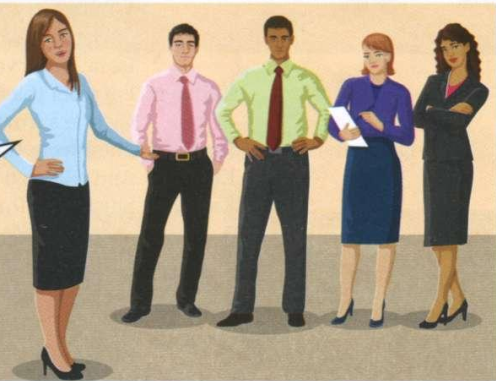 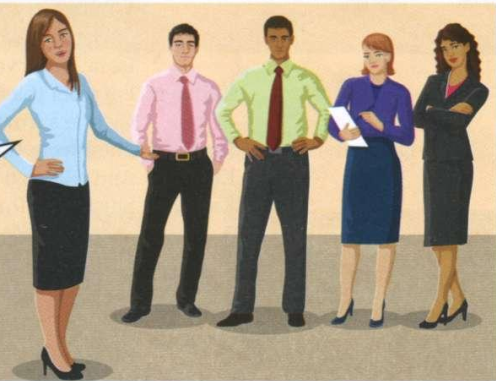 Read and:1.  Underline the words you don’t understand and find their meanings.2. Write the name for each job or area of work.… IT support officer…  IT team leader… system analysts… technical support area… data analysis area3. Mark the sentences true (T) or false (F). Correct the false.This is the software development team. They’re in the IT team at university.Their offices aren’t in building 8.Sylvia isn’t a database administrator.Andrew ‘s in the technical support area. Carla and Tom aren’t IT support officers.They’re system analysts.4. Put the words in bold in the team introduction and in exercise 3 under the correct headings in the table. Complete the table:A modo de síntesis podemos decir que: en inglés hay 7 subject pronouns: I, you, … el verbo ‘be’ tiene 3 conjugaciones en el presente: am, …estas conjugaciones tienen una forma larga y una forma corta: am = ‘m; …para hacer oraciones negativas usamos la partícula not inmediatamente después de ‘be’: am not, …Ejemplos:  I am not an engineer.Julia is not the network administration team leader.…también hay formas cortas para el negativo: am not = ‘m not, …Ejemplos: I’m not an engineer.                  Julia isn’t the network administration team leader. …los possessive adjectives o adjetivos posesivos, sirven para hablar de lo que nos pertenece y que a cada personal pronoun le corresponde un possessive adjective.Ejemplos: My office is in Melbourne.                  Your office is in Melbourne.                  …Queda pendiente para la próxima clase el análisis de cómo responder preguntas. Exercises:1. Put the words in the correct order. Start with the underlined word.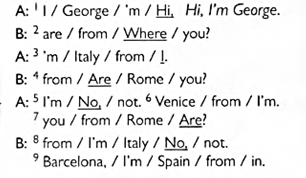 2. Change the words in bold to they, we or you.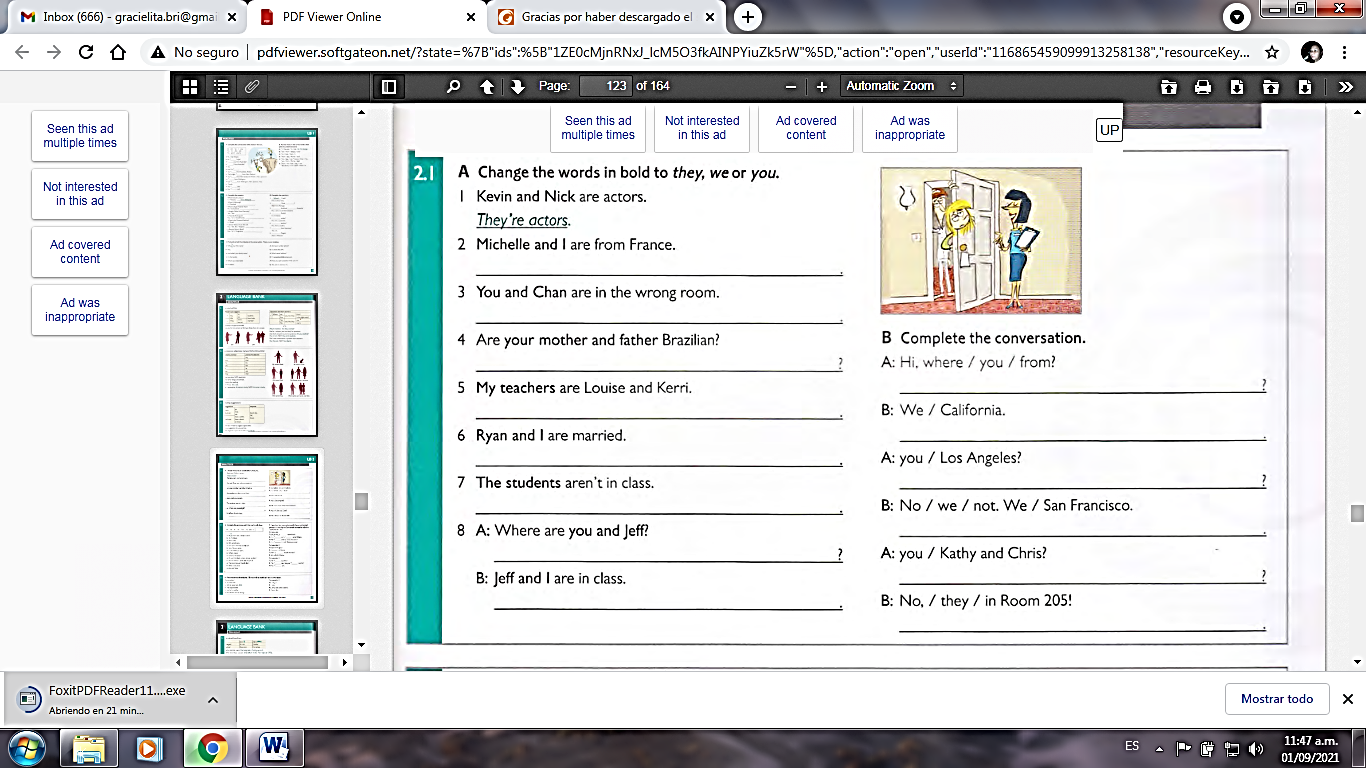 3. Write ‘’my,your, his, her, its, our’’or ‘’their’’ to complete the sentences.
1. ‘’What’s ______ favourite team,Tom?’’ “______ favourite team is Manchester United.”
2. ‘’Who’s that?’’ “She is _______ girlfriend. _______ name is Julie.
3. _______ name is Johanna.
4. _______ wife is middle-aged.
5. ‘’Are you a doctor?’’ ‘’Where is _______ hospital?4. Circle the correct word.
1. This is our / we house. Its / It is very small.
2. My /I laptop is a Macintosh, but I / my mobile is a Samsung.3. This is my dog. Its / it name is Sam. 
4. Lucy and I / my are sisters.
5. Our / We are students and this is we /our teacher. 5. Complete the sentences with ‘’Subject Pronouns’’ or ‘’Possessive Adjectives’’
1. My mother is a teacher. _______ students are clever.
2. John isn’t in _______office.
3. Jenny and _______ husband are from the UK.
4. _______ is a good tennis player.
5. _______ is a tourist _______ name is Alex.10. Listen and complete the text about Mark. Use not   aren’t (x2) and  isn’t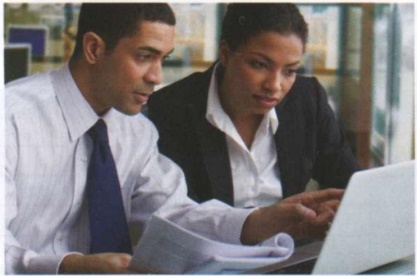 Hi, I’m Andrew. I’m an IT support officer in the IT team at university. In this photo, I’m ……… in building 8, I’m in building 5 with Jenny. She ……….. a database analyst, she’s an IT teacher.  We ……… in her office, we are in the computer room. The computers in the room ………. very modern, so we are updating software. Personal pronounsPossessive adjectivesVerb ‘be’Verb ‘be’Personal pronounsPossessive adjectivesaffirmativenegativeI my‘m (am)‘m not (am not)